NAME: MAKINDE OGHENERUONA RHODADEPARTMENT: NURSINGMAT NO: 19/MHS02/074COURSE CODE: CHM102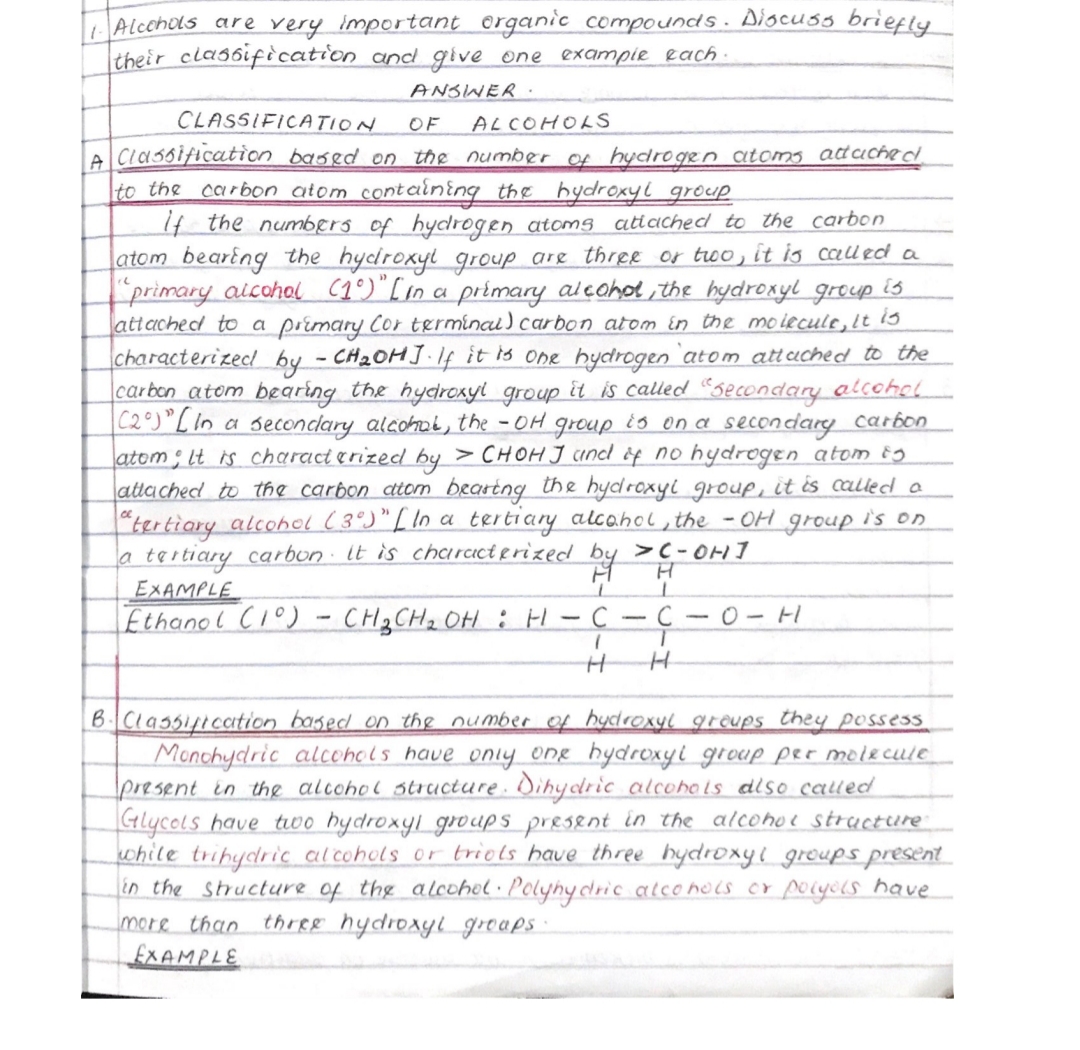 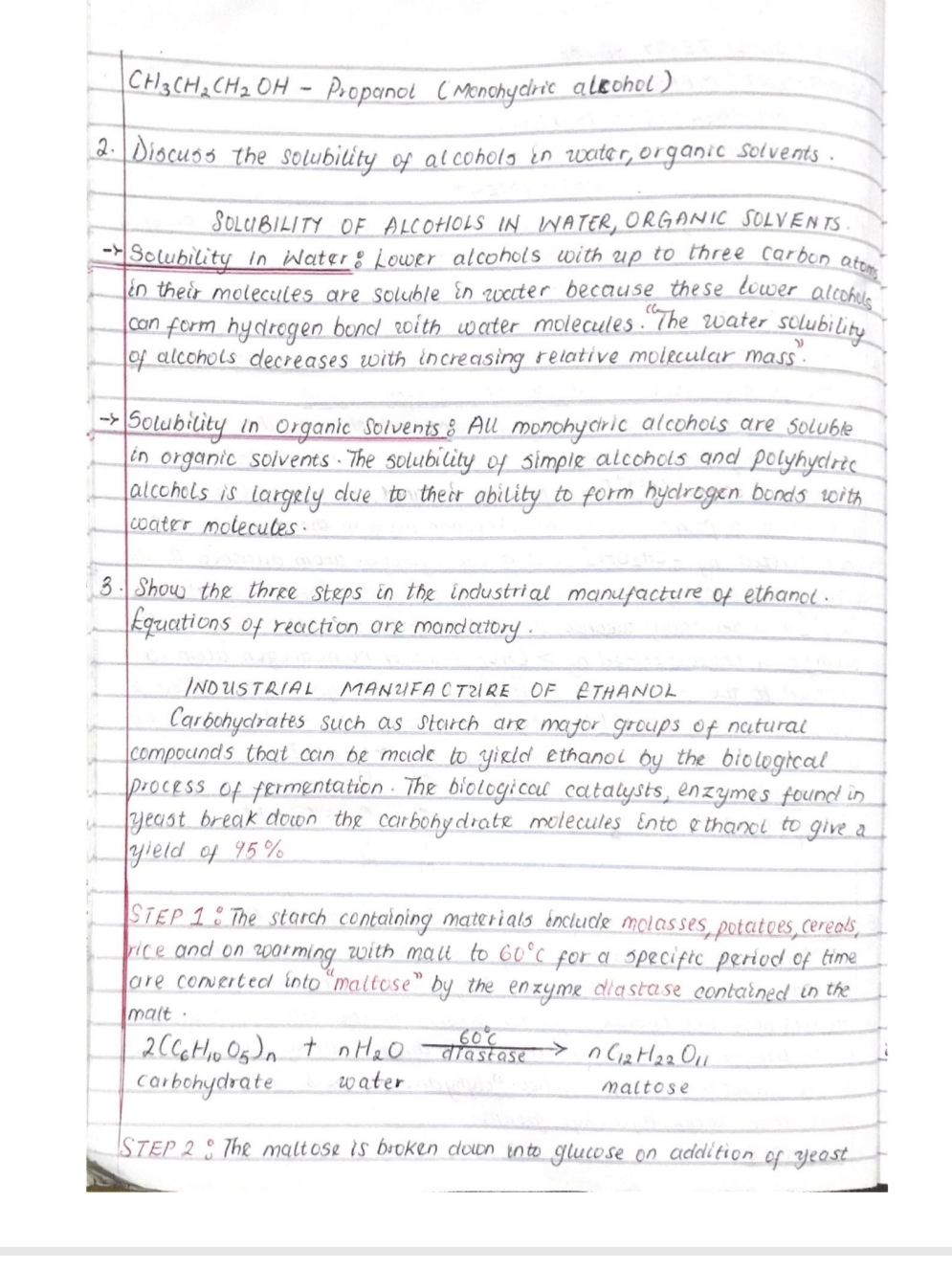 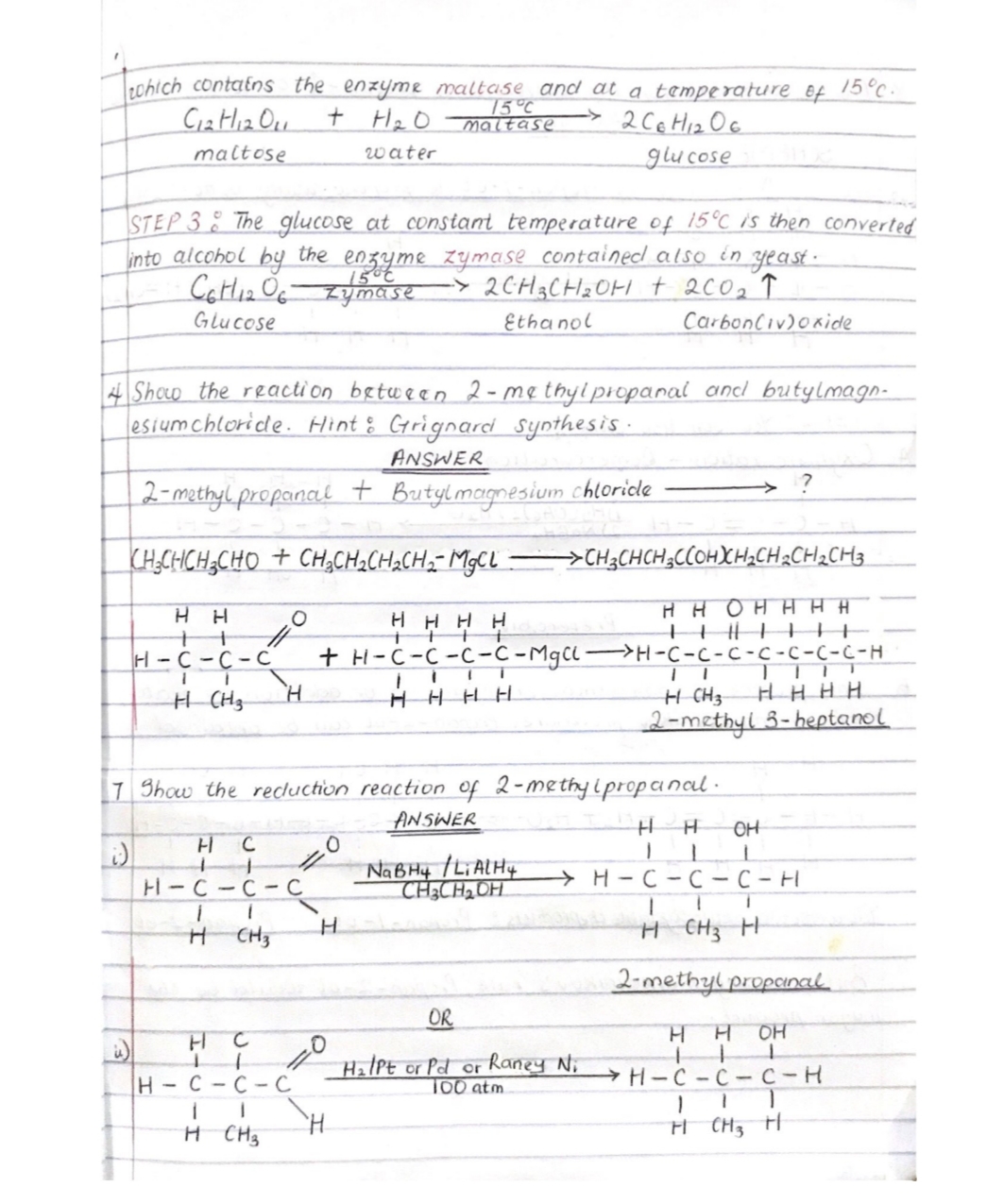 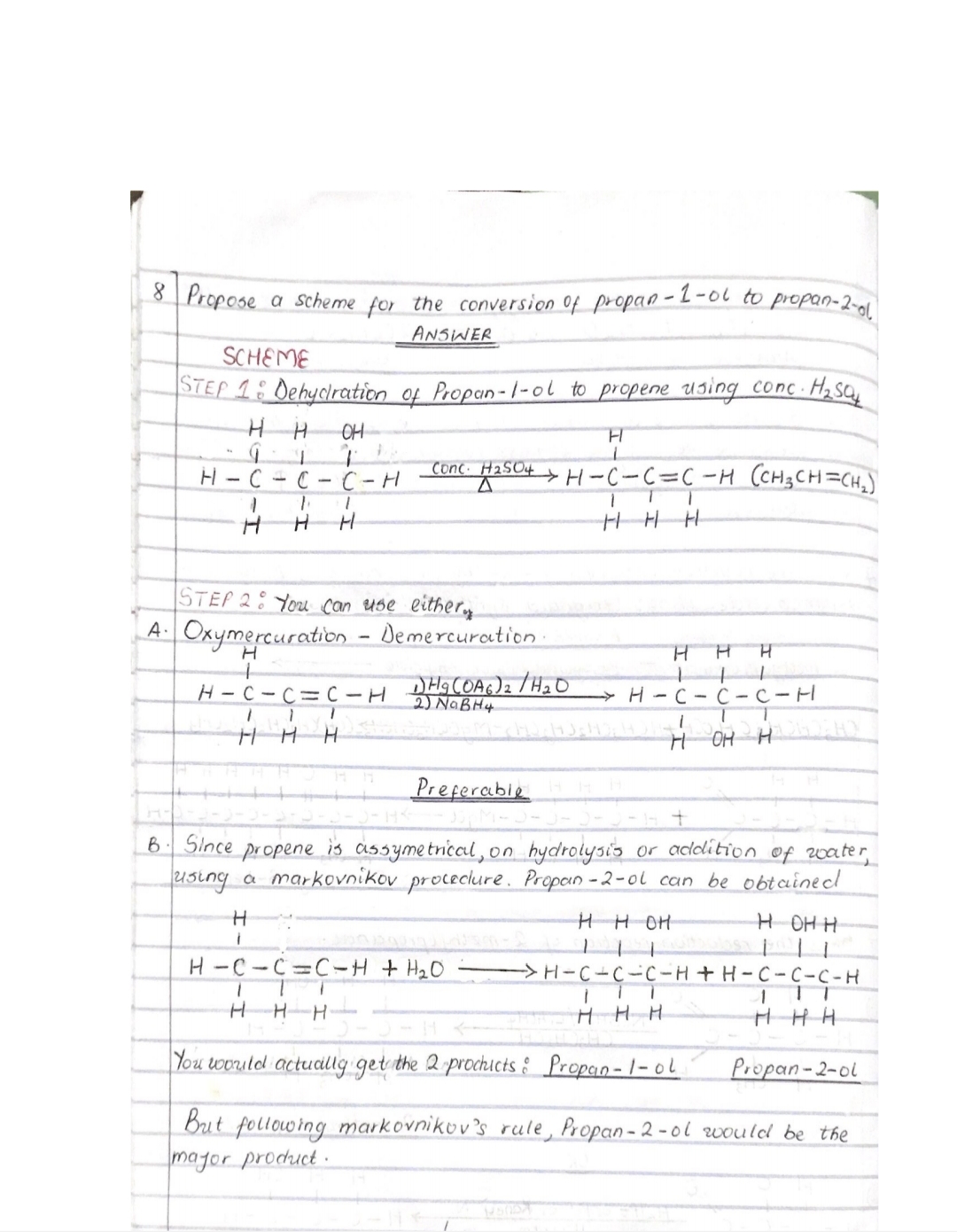 